Azione Cattolica dei Ragazzi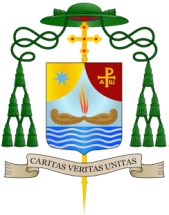 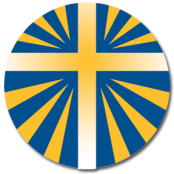 Diocesi di Oppido M. – PalmiFESTA DIOCESANA DELL’EDUCATORE ACR“SIAMO MITI - CI!”Venerdì 2 giugno 2017 >> Rizziconi (Auditorium “Casa di Nazareth”)dalle ore 9.30 alle ore 16.00Modulo di partecipazione		     Parrocchia				                          CittàAssociazioneNumero partecipantiX 3,00€                    Educatori partecipanti                                         totale quote €Ricordiamo la preparazione di almeno due “secondi piatti” da condividere durante il pranzo “a buffet”.Altre eventuali comunicazioni							 Responsabile parrocchiale ACR